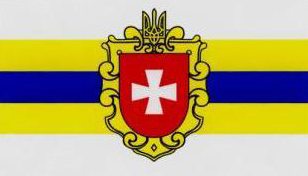 ЗВІТ про діяльність Рівненської облдержадміністрації за 2019 рікУ  2019 році забезпечено зростання у господарському комплексі та стабільну роботу соціальної сфери.Зокрема, у минулому році забезпечено приріст обсягів промислового виробництва на 5,8 відс. (3 місце серед регіонів України, по Україні спад
 на 1,8 відс.).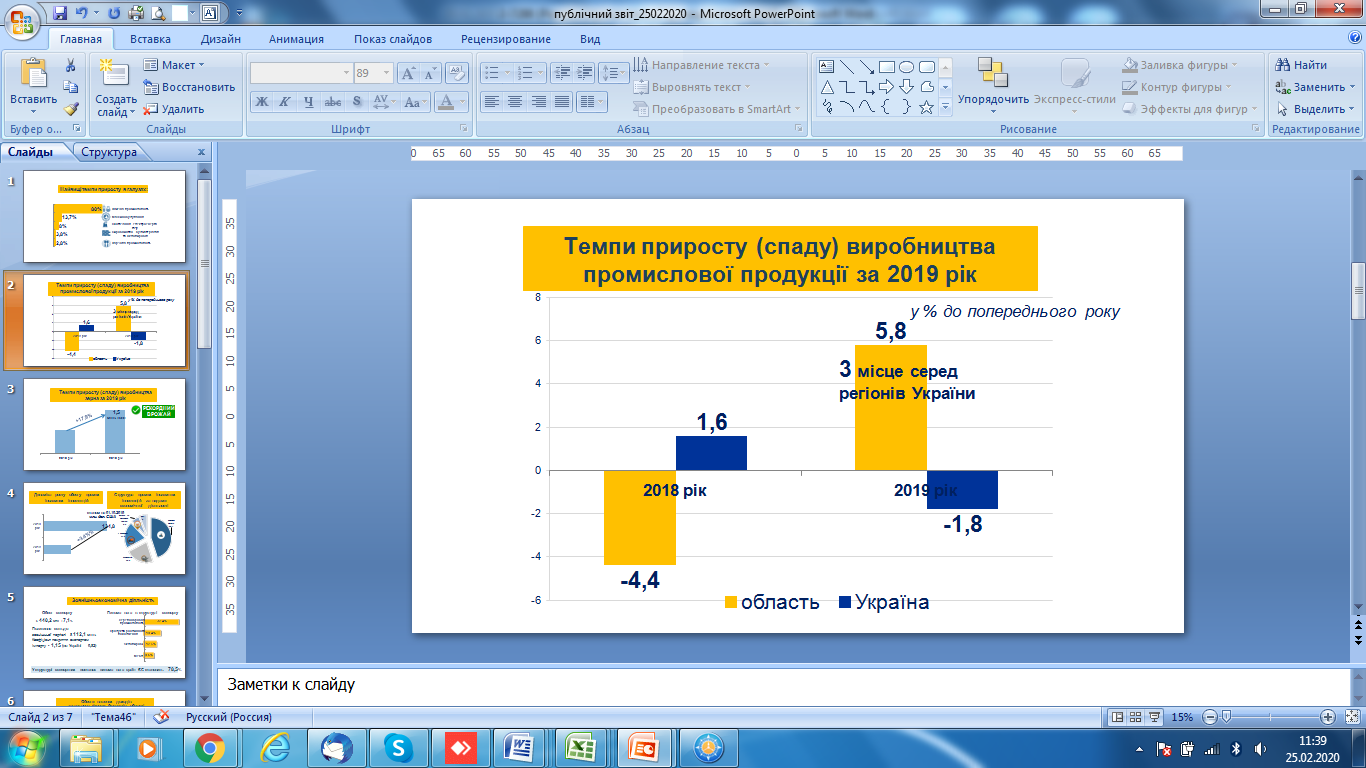 На підприємствах хімічної промисловості обсяги виробництва продукції збільшились у 1,8 раза (по Україні - ріст на 3,3 відс.), машинобудування - на 
13,7 відс. (по Україні - спад на 5,6 відс.), постачання електроенергії, газу - на 8 відс. (по Україні - спад на 4,1 відс.), виробництва будматеріалів та скловиробів – на 
3,8 відс. (по Україні - спад на 0,7 відс.), харчової промисловості - на 2,8 відс. 
(по Україні - ріст на 0,2 відс.). У агропромисловому комплексі в усіх категоріях господарств за попередніми даними вироблено валової продукції сільського господарства на суму 
7241,1 млн. грн., в т.ч. у сільгосппідприємствах – 2726,4 млн. грн., що відповідно на 0,1 відс. та 1,7 відс. більше, ніж за 2018 рік.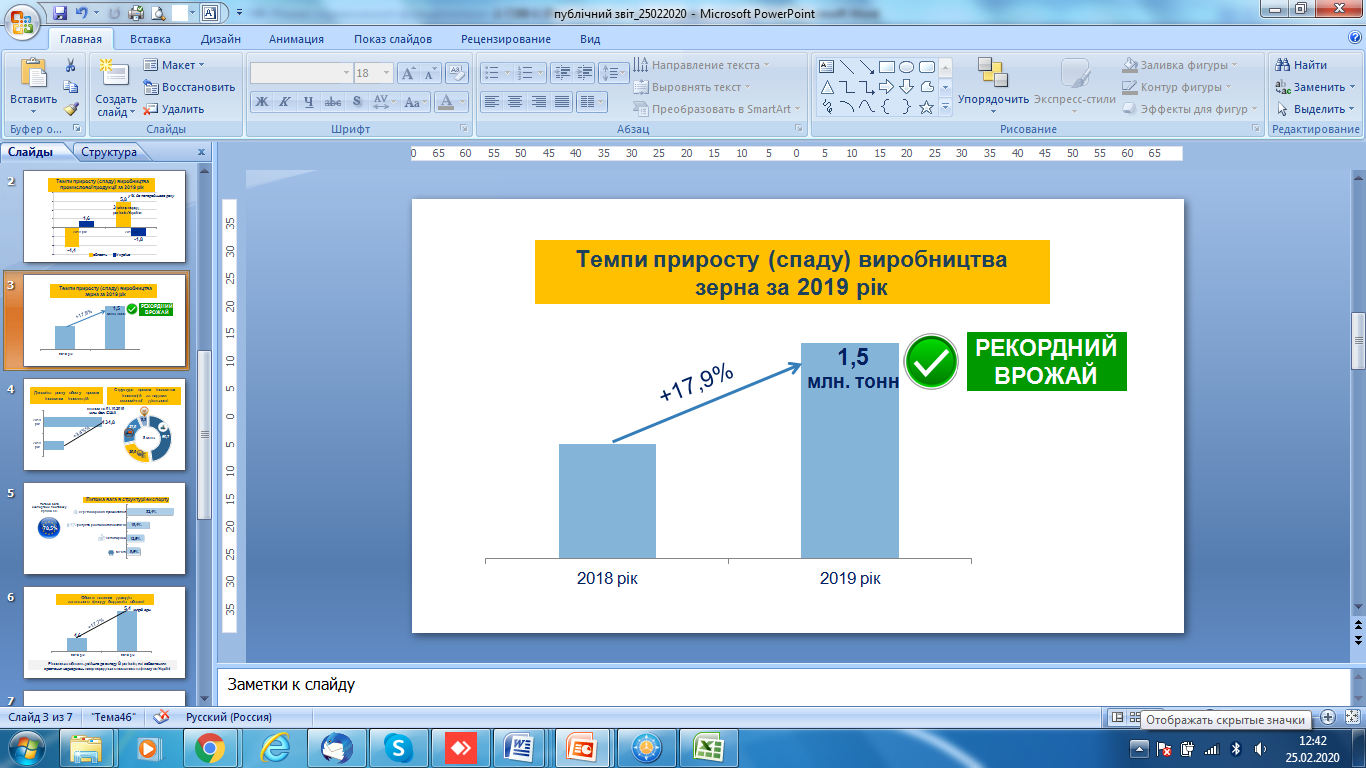 У 2019 році отримано найвищий урожай зерна в історії області - майже 1,5 млн. тонн зерна, що на 18 відс. більше, ніж у 2018 році.У всіх категоріях господарств зросло виробництво яєць на 2,8 відс. Сільськогосподарськими підприємствами збільшено виробництво м’яса на
6,3 відс., яєць – на 6,4 відс. Відповідно до державних програм підтримки агропромислового комплексу в 2019 році аграріями області отримано з державного бюджету 80,2 млн. грн., що на 24 відс. більше, ніж у 2018 році. Зокрема:- у рамках державної підтримки галузі тваринництва – 51,7 млн. грн. (у т.ч. спеціальні бюджетні дотації за утримання корів – 15,1 млн. грн., за вирощування молодняка ВРХ – 21,9 млн. грн., часткове відшкодування вартості закуплених племінних тварин – 2,9 млн. грн., часткове відшкодування вартості будівництва та реконструкції підприємств із переробки та зберігання зерна - 11,7 млн. грн., часткова компенсація відсоткової ставки за банківськими кредитами – 0,1 млн. грн.);- часткова компенсація вартості сільгосптехніки – 6,5 млн. грн.;- фінансова підтримка фермерських господарств – 7 млн. грн. 
(у т.ч. бюджетна субсидія – 3,6 млн. грн. та часткова компенсація: вартості сільськогосподарської техніки - 1,3 млн. грн., відсоткових ставок за кредитами – 
0,8 млн. грн., вартості насіння - 1,3 млн. грн.);- часткова компенсація відсотків за кредитами – 15 млн. грн. Всього державну фінансову підтримку отримали 188 юридичних та 9,3 тис. фізичних осіб (у 2018 році - 190 юридичних, 8,1 тис. фізичних осіб).У 2019 році на розвиток агропромислового комплексу з обласного бюджету виділено 5,2 млн. гривень. За ці кошти відшкодовано вартість придбаних доїльних установок для 40-ка фізичних осіб на суму 380 тис. грн., здешевлено придбання сертифікатів виробництва органічної продукції для 6-ти суб’єктів  на суму 150 тис. грн., надано кредити для 4- х фермерських господарств на суму 700 тис. гривень.Крім того, у 2019 році у розвиток сільського господарства області залучено 551,2 млн. грн. інвестиційних коштів.За ці кошти: введено в експлуатацію зерносушильні комплекси у ТОВ «Захід Агропром» м. Костопіль, ПСП «Злагода» та ПСП «Шпанівське» Рівненського та елеватор у СФГ «Крупецьагроптиця» Радивилівського районів;реконструйовано ферми для утримання великої рогатої худоби у ФГ «Родимівка» Костопільського та ФГ «П’ятигірське» Рівненського районів.В області за підтримки ТОВ «Укрмілкінвест» та кластеру «Натуральне молоко» реалізується проєкт із створення сімейних молочних ферм. В рамках проєкту у 2019 році  відкрито 10 сімейних молочних ферм, в яких утримується 177 корів. На підтримку ферм з обласного і державного бюджету виділено 151 тис. грн. на компенсацію відсоткових ставок за кредитами. Крім того,  в рамках програми підтримки фермерських господарств області з обласного бюджету для надання пільгових кредитів спрямовано 200 тис. грн. В рамках Проєкту розвитку фінансування аграрного сектору Міжнародної Фінансової корпорації (IFC) впроваджуються аграрні розписки. У 2019 році видано 55 аграрних розписок на загальну суму 660 млн. грн.За оренду земельних часток (паїв) у 2019 році виплачено населенню 594,4 млн. грн., що становить 99,3 відс. до загальної суми, передбаченої договорами оренди. Загальний розмір орендної плати збільшився проти 2018 року на 32,5 відс. і склав 598,4 млн. грн.  За 2019 рік обсяг виконаних будівельних робіт склав 3,2 млрд. грн., що на 22,1 відс. більше рівня 2018 року (по Україні - ріст на 20 відс.). Дорожніми будівельними організаціями виконано робіт на суму 549,7 млн. грн. За ці кошти проведено реконструкцію та ремонт 73,6 кілометра автомобільних доріг та 107,1 тис. кв. метрів вулиць і доріг комунальної власності у районах області.Крім того, у 2019 році на утримання та розвиток інфраструктури доріг загального користування спрямовано залишок коштів, отриманих в рамках проведення митного експерименту, в сумі 11,2 млн. грн. За рахунок зазначених коштів проводився поточний середній ремонт двох ділянок автомобільної дороги Городище – Рівне – Старокостянтинів.У 2019 році Рівненська область увійшла до трійки лідерів серед регіонів з освоєння інфраструктурної субвенції – 99,8 відс. та коштів ДФРР – 95,7 відс.За кошти Державного фонду регіонального розвитку у сумі 235,7 млн. грн. реалізовувалось 20 інвестиційних проєктів (в т.ч. 19 перехідних). Основними були проекти із будівництва та реконструкції: - універсальної спортивної зали спортивного комплексу в м. Рівне;- шкіл в селах Борбин Млинівського, Цепцевичі Сарненського, Степангород Володимирецького, Жобрин Рівненського районів;  навчально-виховного комплексу в м. Дубровиця;- дитячих садків в містах Березне, Дубно, Сарни, Рівне, в селі Переброди Дубровицького району;- спортивних комплексів в містах Дубровиця, Сарни;- очисних споруд в місті Березне;- фізкультурно-оздоровчого басейну в м. Костопіль.У 2019 році завершено:- будівництво дитячого садка в с. Новомильськ Здолбунівського району (60 місць);- реконструкцію дитячого садка в с.Залав'я Млинівського району 
(30 місць);- реконструкцію гінекологічного відділення Острозької центральної районної лікарні під гуртожиток медичних працівників у м. Острог;- капітальний ремонт спального корпусу обласного центру комплексної реабілітації інвалідів у с. Олександрія Рівненського району;- впровадження медичної інформаційної системи в обласній дитячій лікарні.На здійснення заходів щодо соціально-економічного розвитку окремих територій області у 2019 році освоєно 131,7 млн. грн. коштів субвенції з державного бюджету місцевим бюджетам. За ці кошти здійснювалось будівництво та реконструкція об’єктів соціальної сфери (стадіону в смт Зарічне, будівлі Дубровицького НВК, дошкільного навчального закладу в с. Новомильськ Здолбунівського, дитячого садка в смт Оржів Рівненського, актової зали Дібрівської ЗОШ під школу початкових класів в с. Дібрівськ  Зарічненського, комунального закладу «Залав’єцький дошкільний навчальний заклад ясла-садок в с. Залав’є Млинівського районів та інших об’єктів).Область отримала 25,7 млн. грн. субвенції з державного бюджету на фінансування заходів соціально-економічної компенсації ризику населення, яке проживає на території зони спостереження. Протягом минулого року здійснювалось будівництво, реконструкція та ремонт об’єктів соціальної інфраструктури населених пунктів, які знаходяться в зоні спостереження Рівненської та Хмельницької АЕС, зокрема, проведено ремонти закладів охорони здоров’я, культури, протирадіаційних укриттів, здійснено закупівлю засобів індивідуального захисту для населення міст Вараш та Острог, Володимирецького, Гощанського, Острозького, Костопільського, Здолбунівського, Сарненського районів та продовжувалось будівництво школи в с. Озерці Володимирецького району. Кошти субвенції з державного бюджету місцевим бюджетам на будівництво/реконструкцію палаців спорту у сумі 48 млн. грн. у минулому році спрямовано на будівництво спортивного комплексу комунального закладу «Обласна спеціалізована дитячо-юнацька школа олімпійського резерву» Рівненської обласної ради (вул. Макарова, м. Рівне).Субвенцію з державного бюджету місцевим бюджетам на здійснення заходів, спрямованих на розвиток системи охорони здоров’я у сільській місцевості в сумі 181,7 млн. грн. спрямовано на будівництво 38 лікарських амбулаторій загальної практики сімейної медицини у 13 районах області. За 2019 рік введено в експлуатацію 30 лікарських амбулаторій загальної практики сімейної медицини на 1147 відвідувань у зміну в селах Забороль, Шпанів, Бармаки, Біла Криниця, Голишів Рівненського, Боремель, Вовковиї Демидівського, Морочне Зарічненського, Зірне, Білка, Бистричі, Богуші Березнівського, Плоске Острозького, Горбаків Гощанського, Людинь, Удрицьк, Кривиця Дубровицького, Костянтинівка, Ремчиці, Карпилівка, Корост, Люхча Сарненського, Повча, Смига, Семидуби Дубенського, Дюксин, Пісків, Постійне Костопільського, Здовбиця Здолбунівського, Городець Володимирецького районів.З бюджету розвитку обласного бюджету у 2019 році у сумі 71,9 млн. грн.  спрямовано на будівництво та реконструкція об’єктів соціальної сфери, зокрема, дитячих садків у селах Орлівка Березнівського, Новоукраїнка Млинівського, Клесів Сарненського районів; шкіл в селах Цепцевичі, Чабель Сарненського, Жобрин, Корнин Рівненського, Оженин Острозького районів; приймального відділення, проїзду та автостоянки обласної дитячої лікарні, обласного центру екстреної медичної допомоги та медицини катастроф у м. Рівне; спортивного комплексу в м. Рівне (по вул. Макарова), спортивно-оздоровчого комплексу в м. Дубровиця; обласної універсальної наукової бібліотеки в м. Рівне.У 2019 році завершено реалізацію чотирьох проєктів:-  реконструкція будівлі станції обеззараження стічних вод під харчоблок комунального закладу «Рівненський обласний протитуберкульозний диспансер» Рівненської обласної ради;-  будівництво блоку санвузлів та роздягалень загальноосвітньої школи І - ІІІ ступенів в с. Колоденка Рівненського району (реконструкція);-  реконструкцію з перепрофілюванням житлового будинку на 4 квартири під житловий будинок сімейного типу на дві сім’ї комунального закладу «Олександрійська загальноосвітня школа-інтернат І - ІІІ ступенів» Рівненської обласної ради в с. Олександрія Рівненського району;-  будівництво котельні Ступнівського НВК «Загальноосвітня школа 
І - ІІ ступенів-ліцей» в с. Ступно Здолбунівського району.З обласного природоохоронного фонду на здійснення природоохоронних заходів у 2019 році спрямовано 14,5 млн. грн. За рахунок цих коштів завершено будівництво станції очищення господарсько-побутових вод в с. Шубків Рівненського, самопливного колектора, каналізаційної насосної станції і напірного колектора через р. Горинь у с. Горбаків Гощанського районів, ліній водовідведення житлових масивів у м. Здолбунів. Крім того, проводилась реконструкція напірного колектора у м. Березне, відновлення якості зужитої в побуті та промисловості стічної води на комунальних очисних спорудах в смт Володимирець.У рамках Проєкту Світового банку «Поліпшення охорони здоров’я на службі у людей» станом на 01.01.2020 введено в експлуатацію 10 амбулаторій загальної практики - сімейної медицини в селах  Заболоття, Жовкині, Воронки, Хиночі, Великі Цепцевичі, Великі Телковичі та смт Рафалівка Володимирецького, Серники, Новорічиці,  Кухче Зарічненського районів.На території області реалізується 4 проєкти міжнародної технічної допомоги загальною вартістю 2,2 млн. євро.У 2019 році на щорічний обласний конкурс проєктів розвитку територіальних громад з обласного бюджету спрямовано 2,1 млн. грн., реалізовано 19 проєктів.На підприємствах області активізувалась робота з оновлення виробничих потужностей, запровадження інновацій та прогресивних технологій, освоєння нових видів конкурентоспроможної продукції та створення нових робочих місць. Зокрема:Реалізується інвестиційний проєкт «Модернізація підприємства 
ТОВ «Свиспан Лімітед», обсягом інвестицій 25 млн. євро. Впроваджено перший етап проєкту з модернізації виробництва шляхом заміни частини морально застарілих сушарок та лінії пресування на нове екологічно-ефективне обладнання. Термін реалізації проекту – 2017 - 2020 роки.У м. Костопіль відкрито сучасний зернопереробний комплекс 
ТОВ «Захід Агропром» у м.Костопіль, де налагоджено технологічний процес очищення, сушіння, зберігання та відвантаження зерна. За останні роки підприємством в реконструкцію та будівництво елеваторів  інвестовано  
154,0 млн. грн. Проведено реконструкцію скловарної печі №4 на ПрАТ «Рокитнівський скляний завод».Міжнародною компанією «Kronospan» - власником ТОВ «Технопривід Інвест Груп» та світовим лідером у галузі виробництва високоякісних деревинних плит і суміжної продукції, розпочато реалізацію масштабного інвестиційного проєкту з виробництва деревостружкових плит потужністю 800 тис. куб. метрів на рік загальною вартістю 200 млн. євро. Проєктом передбачено створення близько 2000 нових робочих місць. Термін реалізації проєкту - 2019 – 2021 роки.На ТзОВ «Морган Феніче розроблено проектну документацію на реконструкцію частини корпусу № 1 ПАТ «Рівнесільмаш» під цех виробництва поролону», вартість проекту – 26,4 млн. грн.;Ведуться підготовчі роботи із створення деревообробно-меблевого кластеру.У рамках Програми повернення трудових мігрантів «ЛЕЛЕКИ» підписано меморандум про співпрацю між Рівненською обласною державною адміністрацією та TERRA–PLANT ZPHU (Республіка Польща). Проєктом передбачено вирощування полуниці, малини та цибулі на території області.Презентовано унікальну розробку НВФ «Продекологія» - промисловий NIR-сепаратор для розділення сумішей полімерів, який може використовуватися для переробки відходів кабелю, пластикових вікон, тари та упаковки, твердих побутових відходів (проєкт реалізовано за фінансової підтримки Державної інноваційної фінансово-кредитної установи).Проведено:капітальний ремонт та реконструкцію лінії з виробництва скловиробів на ПАТ «Вераллія Україна» вартість проекту – 2,6 млн. євро;модернізацію виробничого та інспекційного обладнання та оновлення автомобільного парку на ПрАТ «Костопільський завод скловиробів», вартість проекту – 60 млн. грн.;роботи із вдосконалення технологічного процесу виробництва щебеню та встановлено обладнання ІІІ стадії дроблення на  ППО ВП  «Томашгородський кар'єр» філії  «Центр управління промисловістю» ПАТ  «Українська залізниця».Проведено зустрічі з  представників ділових кіл зарубіжних країн, в ході яких було обговорено результати співпраці і подальші плани розвитку діяльності інвесторів на території області, а саме:з представниками італійської компанії «BRETON» та ТОВ ККНК «ТехноБуд» (смт Клесів) щодо реалізації інвестиційного проєкту, який передбачає створення нового високорентабельного виробництва будівельних оздоблювальних виробів (агломератів) у формі плит і блоків з різних порід каменю: граніт, базальт, діабаз, мармур. Передбачається створення 350 робочих місць та забезпечення ефективного використання природних ресурсів регіону. Загальна вартість проєкту 16 млн. євро;з найбільшим приватним перевізником в центральній Європі REGIOJET (Чехія) щодо включення Рівненської області в чеській транспортно-логістичний ланцюг;з представниками компанії «BIOMAC» (Чехія) щодо виробництва паливних брикетів та пілет.Проєкт «Відновлення інфраструктури Обласного комунального підприємства «Міжнародний аеропорт Рівне» визначено одним із двох пілотних, який увійшов до Переліку пріоритетних проєктів, які можуть реалізовуватись в Україні на засадах ДПП. Підписанно Меморандум про взаємодію між ДО «Агенція з підтримки державно-приватного партнерства», Рівненською обласною радою, Рівненською обласною державною адміністрацією та ОКП «Міжнародний аеропорт «Рівне», результатом якого має стати підготовка із залученням міжнародних консультантів концептуальної записки, техніко-економічного обгрунтування та проєктної документації по розвитку підприємства. Інвестиційний потенціал Рівненської області було представлено на українсько-чеському бізнес-форумі в м.Київ, Другому Міжнародному форумі регіонів України та Республіки Білорусь в м.Житомир, Першому інвестиційному форумі за ініціативою Президента України в м.Маріуполь, ІV Міжнародному Бізнес-Форумі «Велике Рівне. Енергоефективність-2019».За 2019 рік усіма видами транспорту перевезено 13,1 млн. тонн вантажів, що на 17,9 відс. більше, ніж за 2018 рік. При цьому, обсяг перевезення вантажів автомобільним транспортом збільшився у 1,6 раза, залізничним – на 5,4 відс.Вантажооборот області порівняно з 2018 роком зріс на 7,3 відсотка.Усіма видами транспорту перевезено 126,5 млн. пасажирів, у т.ч. автомобільним – 84,2 млн. осіб, залізничним – 4,7 млн. осіб. Обсяг перевезення пасажирів тролейбусним транспортом збільшився проти 2018 року на 3,9 відс. і становив 37,5 млн. пасажирів.   Пасажирооборот області зріс на 1,5 відс..Оборот роздрібної торгівлі збільшився у 2019 році на 12 відс. і склав 
20,8 млрд. грн. (по Україні ріст на 10,5 відс.). У 2019 році обсяг  експорту товарів зріс на 7,1 відс. і становив 
440,2 млн. дол. США.Позитивне сальдо зовнішньої торгівлі склало 57,6 млн. дол. США, коефіцієнт покриття експортом імпорту – 1,15 (по Україні – 0,82).Зовнішньоторговельні операції проводилися з партнерами 119 країн світу. У структурі експортних поставок питома вага країн Європейського Союзу становить 78,5 відс. За 2019 рік в області забезпечено зростання надходжень до бюджетів усіх рівнів.До загального фонду зведеного бюджету області надійшло 13,4 млрд. грн., що на 20,3 відс. більше, ніж 2018 рік. Надходження платежів до державного бюджету збільшились на 22,1 відс. і склали 8 млрд. грн. Власні доходи місцевих бюджетів становили 5,4 млрд. грн., і зросли на 
17,7 відс. проти рівня 2018 року. 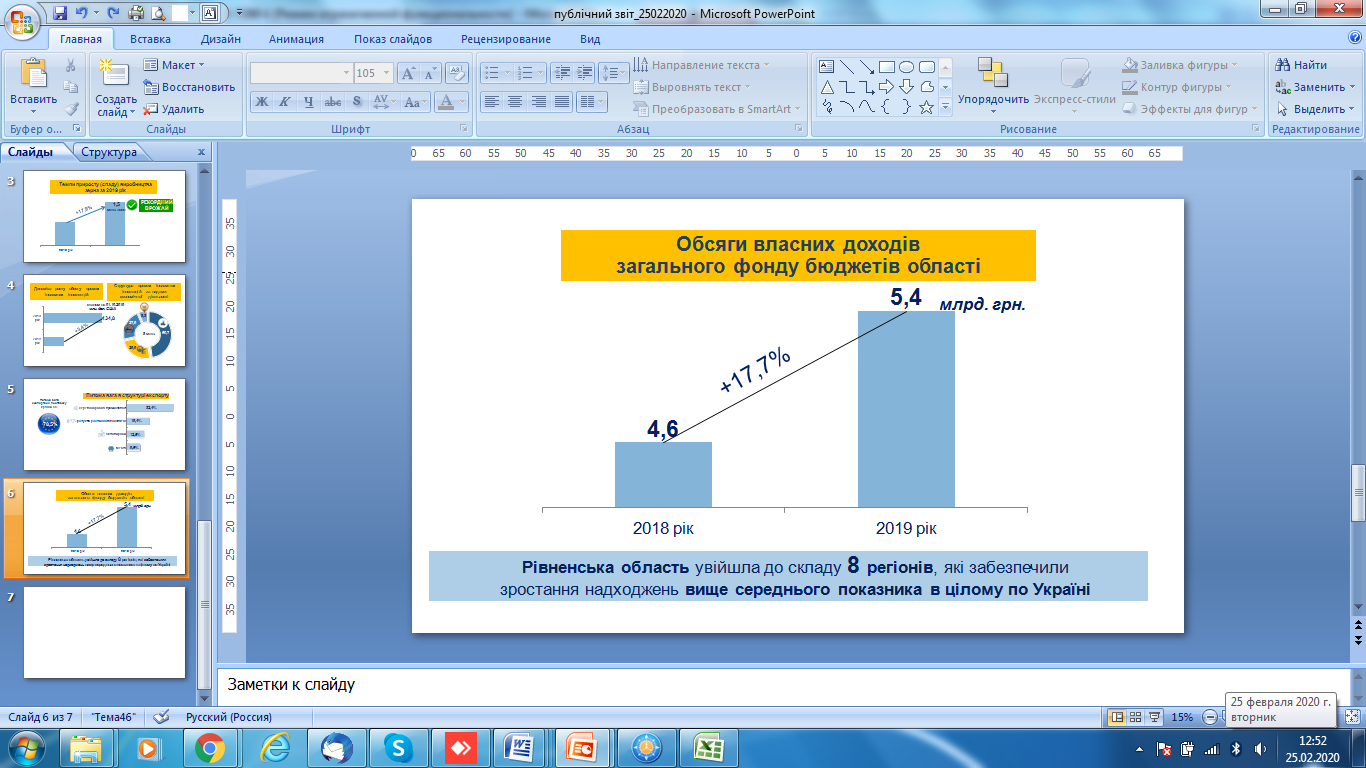 Планові призначення із надходження власних доходів загального фонду, передбачених розписом органів місцевого самоврядування на 2019 рік, виконано на 103,7 відс., понад завдання надійшло 191,9 млн. грн.Рівненська область увійшла до числа 8-ми регіонів, які забезпечили темпи зростання власних доходів місцевих бюджетів вище середнього показника по Україні.За 2019 рік всі територіальні громади області, які перейшли на прямі міжбюджетні відносини (32 ОТГ), виконали планові призначення. Власні доходи місцевих бюджетів ОТГ становили 1103,6 млн. грн., що на 19,5 відс. більше, ніж за 2018 рік. Надходження єдиного внеску на загальнообов’язкове державне соціальне страхування в області за 2019 рік склали 4940,3 млн. грн., що на 16,6 відс. більше, ніж за 2018 рік. Розпорядники бюджетних коштів області здійснюють закупівлі товарів, робіт і послуг згідно із вимогами Закону України «Про публічні закупівлі».За 2019 рік через систему електронних торгів ProZorro оголошено 33 тис. закупівель на загальну суму 11,9 млрд. грн. Завершено понад 31,1 тис. закупівель на суму понад 7,6 млрд. грн.Економія коштів становить 637,15 млн. грн.Особлива увага приділяється сприянню розвитку малого та середнього підприємництва, адже саме малий та середній бізнес є основним роботодавцем та виробничником у регіоні.В області здійснюють підприємницьку діяльність 5,5 тис. підприємств 
(з них 5,2 тис. – малих, 326 – середніх) та 35,6 тис. фізичних осіб – підприємців. Питома вага зайнятих на малих і середніх підприємствах перевищує 
91 відс. зайнятих на підприємствах регіону.Суб‘єкти малого та середнього бізнесу забезпечують понад 83 відс. загального обсягу реалізованої в області продукції.В регіоні реалізується Програма розвитку малого і середнього підприємництва на 2018 – 2020 роки, на виконання заходів якої у 2019 році профінансовано 1100 тис. гривень. У рамках програми здійснювалось часткове відшкодування відсоткових ставок за кредитами (позиками) банків для реалізації проектів суб'єктів малого і середнього підприємництва. Зокрема, у 2019 році 23 суб'єкти малого і середнього підприємництва отримали відшкодування на суму 729,4 тис. грн., що дало можливість здешевити 
10 млн. грн. кредитів. У 2019 році для суб'єктів малого і середнього підприємництва проводилися форуми, навчальні семінари, бізнес-тренінги, конференції, надавалася необхідна організаційна та фінансова підтримка для участі у міжнародних та вітчизняних виставково-ярмаркових заходах. Одним із ключових завдань реформи децентралізації є створення належних умов для отримання мешканцями навіть найвіддаленіших населених пунктів регіону якісних адміністративних послуг.Відповідно до Закону України «Про адміністративні послуги» в усіх районах та містах обласного значення, а також у Миляцькій, Клеванській та Радивилівській об’єднаних територіальних громадах функціонують центри надання адміністративних послуг, якими за 2019 рік надано 638,4 тис. адміністративних послуг, що у 1,1 раза більше, ніж у 2018 році.У четвертому кварталі 2019 року центри надання адміністративних послуг відкрито у Козинській, Острожецькій, Висоцькій об’єднаних територіальних громадах.Центрами надання адміністративних послуг затверджені відповідні переліки адміністративних послуг, до яких увійшли соціальні, земельні послуги та реєстраційно-погоджувальні процедури.Загалом у рамках реалізації Програми «U-LEAD з Європою» у територіальних громадах області планується створити (модернізувати) 22 центри надання адміністративних послуг.Відповідно до Закону України «Про добровільне об’єднання територіальних громад» в області здійснюється реформування місцевого самоврядування, пріоритетом якого є формування спроможних об’єднаних громад.В даний час, в регіоні сформовано 48 ОТГ, до яких увійшло 158 сільських, селищних та міських рад (43,3 відс. чисельності місцевих рад на початок об’єднання).В об’єднаних громадах проживає 381,3 тис. осіб (32,9 відс. загальної чисельності населення області).Загальна площа ОТГ становить 8,3 тис. кв. км (41,2 відс. території області).У 43-х об’єднаних громадах проведено перші місцеві вибори, у тому числі  у 2019 році – у 12-ти ОТГ У 2019 році для 32-ох ОТГ виділено субвенцію з державного бюджету на розвиток інфраструктури у сумі 72,6 млн. грн., за ці кошти реалізовано 124 проєкти.Середньомісячна заробітна плата працівників області за 2019 рік становила 8967 грн. і зросла проти 2018 року на 20,1 відс. (по Україні ріст на 18,4 відс.).Індекс реальної заробітної плати склав 111,1 відсотка (по Україні – 
109,8 відс.).Загальна заборгованість із виплати заробітної плати на 01.01.2020 складала 4,4 млн. грн. і зменшилась протягом 2019 року у 6,1 раза або на 22,7 млн. грн. . Менша, ніж на Рівненщині, загальна сума заборгованості із виплати заробітної плати лише у двох областях України.Особлива увага органів виконавчої влади приділяється вирішенню соціальних проблем учасників АТО/ООС. Зокрема:  12,5 тис. учасників АТО отримали пільги та компенсації соціального спрямування (у т. ч. 12,2 тис. осіб – учасників бойових дій, 266 осіб з інвалідністю, 46 учасників війни);-  встановлено статус ветерана війни – добровольця для 69 учасників АТО/ООС;-  6473 учасники АТО/ООС звернулися до Головного управління Держгеокадастру в області для отримання земельних ділянок, надано 4474 дозволів (69 відс. загальної кількості звернень) на розроблення проектів землеустрою щодо відведення земельних ділянок у власність загальною площею 1636,78 тис. га. Передано у власність 3517 земельних ділянок загальною площею 1155,03 га;-  придбано 102 квартири (у т. ч. 4 – у 2019 році) для забезпечення житлом членів сімей загиблих учасників АТО/ООС, осіб з інвалідністю І - ІІ групи та внутрішньо переміщених осіб;-  4527 учасників АТО/ООС проліковано в обласному госпіталі ветеранів війни (у т.ч. у 2019 році - 1065 осіб);-  236 осіб проліковано у Центрі лікування та реабілітації наслідків нейротравм для учасників АТО;-  надано матеріальну допомогу з місцевих бюджетів в сумі 6,2 млн. грн. для демобілізованих учасників АТО, та з обласного бюджету для сімей загиблих військовослужбовців – 6,6 млн. грн. (в т.ч. у 2019 році – 400 тис. гривень);відшкодовано вартість санаторно-курортних путівок в сумі 3 млн. грн. (направлено на санаторно-курортне лікування 344 учасники АТО/ООС).У галузі житлово-комунального господарства забезпечено безаварійне проведення опалювального сезону 2019 – 2020 року. Зокрема, станом на 25.02.2020 забезпечено роботу 901 котельні (100 відс.). В регіоні реалізується Комплексна програма енергоефективності Рівненської області на 2018 – 2025 роки (розпорядження голови обласної державної адміністрації від 13.03.2018 № 166 зі змінами, рішення облради від 16.03.2018 № 866, зі змінами). У 2019 році відшкодування частини відсоткової ставки за кредитами з обласного бюджету отримали понад 10,7 тис. фізичних осіб на загальну суму 2,5 млн. грн. та 63 ОСББ на суму 431,3 тис. гривень.У 2019 році реалізовано 27 проєктів, відібраних на обласному конкурсі проєктів з енергоефективності, на загальну суму 16,1 млн. грн. (в т. ч. 13 млн. грн. - кошти обласного бюджету). Від реалізації вказаних заходів передбачається економія паливно-енергетичних ресурсів: електроенергії – 705,2 тис. кВт год., природного газу – 70,3 тис. куб. метрів, теплової енергії – 1134,8 Гкал та 36,2 тонн умовного палива на загальну суму 5,2 млн. грн.Проведено енергоаудит та сертифікацію енергетичної ефективності 
15 бюджетних установ та закладів із найбільшим обсягом споживання паливно-енергетичних ресурсів (2 млн. грн.).За результатами моніторингу соціально-економічного розвитку регіонів за січень – вересень 2019 року за напрямом «Відновлювана енергетика та енергоефективність» Рівненщина зайняла 3 місце серед регіонів України. Зокрема:- частка сумарної потужності котелень на альтернативних видах палива становить 20,6 відс. до загальної потужності котелень області (7 місце);- частка домогосподарств, які уклали кредитні договори в рамках механізмів підтримки заходів з енергоефективності в житловому секторі за рахунок коштів державного бюджету (у т.ч. зі співфінансуванням з місцевих бюджетів)  (3 місце).